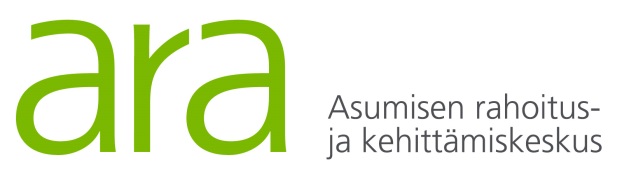 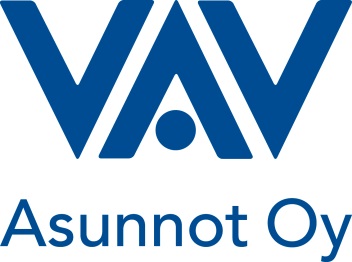 Tervetuloa moderniin ”opiskelijaboxiin” Asuntomessujen Opaaliin!Opaali-talon 31,5 neliön avaraan parvekkeelliseen vuokrayksiöön on suunniteltu lämpöinen pikku koti, moderni tulkinta ”opiskelijaboxista”. Opaalin rakentamisessa on käytetty kierrätys- ja uusiomateriaaleja. Sen hiilijalanjälki on 20 prosenttia pienempi kuin vastaavan kokoisen normikerrostalon. ARA on ollut Opaali-hankkeessa mukana alusta alkaen tukien konseptin suunnitteluvaihetta kehittämisrahalla ja talon rakentamista korkotukilainalla.Opaalin erityisluonne on otettu huomioon myös yksiön sisustusratkaisuissa. Valitut kalusteet ovat nuorten suunnittelijoiden, luomuksia – pieniä, kevyitä ja helposti siirrettävissä. Kalusteissa on kiinnitetty huomiota erityisesti käytännöllisyyteen ja kestävyyteen. Esillä on muun muassa Studio Haekkisen veikeä Ducky-huonekalusarja, Tapio Anttilan suunnittelema ON-vuodesohva ja Miwa Ishizukan suunnittelemat Tsumiki-jakkarat. Materiaaleina kalusteissa on käytetty pääasiassa suomalaista puuta.  Messuasunnon suunnitteluprojekti liittyi Suomen Muotoilusäätiön koordinoimaan Työllisyys Tähtäimessä -hankkeeseen. Sisustuksen on suunnitellut sisustusarkkitehtuurin opiskelija Wenjun Li Metropolia Ammattikorkeakoulusta.Opaalin asunnot ovat normaaleja vuokra-asuntoja. ARAn rakentamistuen ansiosta niiden vuokrat ovat kohtuuhintaisia, esimerkiksi yksiön vuoka on 503,10/kk. Messujen jälkeen yksiö vuokrataan samaan tapaan kuin muutkin Vantaan kaupungin vuokra-asuntoyhtiö, VAV Asunnot Oy:n, asunnot.
Kohde Opaali, Asuntomessujen kohdenumero 7osoite: Lipputie !4 C
Rakennuttaja VAV Asunnot Oy, rahoittajana mukana Asumisen rahoitus- ja kehittämiskeskus (ARA) Lisätietoja:Susanna Mäenpää, viestintäasiantuntija, ARA 
p. 029 525 0815susanna.maenpaa@ara.fiKatariina Pakarinen, muotoilija, Suomen Muotoilusäätiöp.0400 344 015katariina.pakarinen@designfoundation.fiTuomas Alho, tiedottaja, VAV Asunnot Oyp. 010 235 1478tuomas.alho@vav.fiLIITE:Tietoja yksiön huonekaluista ja muista sisustustuotteista:

ON-vuodesohva 
Pedro Oy
suunnittelija: Tapio Anttila
www.pedro.fiPedro Oy on perustettu vuonna 1988 ja se sijaitsee Nastolassa. Sen tuotteisiin kuuluu tuoleja, lepotuoleja ja sohvia koteihin, julkisiin tiloihin sekä laivoihin. Tuotesuunnittelu ja -kehitys toteutetaan yhdessä asiakkaiden ja suunnittelijoiden kanssa.Tapio Anttilan suunnittelema ON-tuolisarja on palkittu GOOD DESIGN –tunnustuksella alkuvuodesta 2015. GOOD DESIGN Award on maailman vanhin muotoilupalkinto, jonka myöntää The Chicago Athenaeum arkkitehtuuri- ja designmuseo.  Ducky-sarja Studio Haekkinen    suunnittelija: Petteri Häkkinenemail: info@studiohaekkinen.fiStudio Haekkinen yhdistää puusepäntaidot ja muotoilun. Yrityksen toimisto ja työpaja sijaitsevat Lahdessa. Studio Haekkinen on erikoistunut puutuotteisiin. Suunnittelija Petteri Häkkinen on valmistunut sekä puuartesaaniksi että muotoilijaksi (AMK). Hänen suunnittelunsa lähtökohtina ovat kestävyys ja käytettävyys. TSUMIKI-jakkarasuunnittelija: Miwa IshizukaEmail: miwa.ooo@gmail.comMiwa Ishizuka on Suomessa asuva ja työskentelevä kaluste- ja esinemuotoilija.Hän on opiskellut sisustusarkkitehtuuria Japanissa ja sitten kalustemuotoilua Suomessa. Hän on työskennellyt muun muassa suunnittelijana tokiolaiselle lasialan yritykselle. Hän on erityisen kiinnostunut jokapäiväisten muotoilullisten ratkaisemisesta.Suunnittelun lähtökohtina hänellä on käytännöllisyys, hyödyllisyys ja ajattomuus.
SNÖRE-penkki suunnittelijat: Eeva Terävä ja Iiris Uusi-KilponenEmail: eeva.terava@metropolia.fi; iiris.uusi-kilponen@metropolia.fi   Snöre on perinteisin puuliitoksin valmistettu penkki, jonka istuinosa on punottu vanhoista johdoista. Se yhdistää modernin aikakauden ajattoman ja yksinkertaisen muotokielen ja korkealaatuiset materiaalit nykyaikaan ja kestävään kehitykseen. Snöre on suunniteltu ja valmistettu Metropolian muotoilun koulutusohjelman kurssityönä.Materiaalit: Saarni ja kierrätysjohto.
Fool`s Gold ja Dandelion -tyynyt sekä Storm-kangas suunnittelija: Riina Heinonen email: riina.heinonen@aalto.fi 
Riina Heinonen on helsinkiläinen tekstiilisuunnittelun opiskelija. Käyttötekstiilien suunnittelun pohjana on vahva tekninen osaaminen ja persoonallinen tyyli. Graafisen tussiviivan rinnalle Riina yhdistää usein maalauksellista akvarellia, jolloin hänen tuotteensa kertovat voimakasta visuaalista tarinaa. Storm kangas on kudottu Lapuan Kankureiden tehtaalla Lapualla. KIONDO-kori S, M, LMIFUKOSuunnittelijat: Minna Impiö ja Mari Martikainenemail: info@mifuko.fiYstävykset Minna Impiö ja Mari Martikainen perustivat eettisin periaattein toimivan yrityksen vuonna 2009. Mifuko yhdistää suomalaisen muotoilun afrikkalaisten käsityöläisten tekniikoihin. Mifuko on swahilia ja tarkoittaa taskua. Mifukon tuotteet ovat Keniassa taidolla valmistettuja. Ne ovat saaneet inspiraationsa niin perinteisistä afrikkalaisista käsitöistä kuin pohjoisen kodeista. Mifukon tuotteet valmistetaan kaupunkien pienissä työpajoissa ja maaseudun naisryhmissä. 
Puinen pyykkiteline
suunnittelija: Miro Virtaweb: www.mirovirta.comMiro Virta opiskelee teollista muotoilua Aalto-yliopistossa. Hänen töissään käytettävyys yhdistyy puhtaisiin ja selkeisiin muotoihin. Usein nämä lähtökohdat johtavat arkisiin käyttöesineisiin, jotka ovat ihmisiä lähellä.Led-valaisin suunnittelija: Marjo KoivistoMarjo Koivisto on neljännen vuoden ajoneuvomuotoilun opiskelija Lahden Muotoiluinstituutista.Hän on erityisen kiinnostunut käyttäjälähtöisestä muotoilusta. Marjolle tärkeää on käytettävyys, rehellisyys ja ekologisuus.
Tommy-hylly ja valaisinWOODEK
suunnittelija: Woodek
Woodek – Tammesta, luonnollisestiYrityksen mallistossa on huonekaluja muun muassa keittiöön, olohuoneeseen ja makuuhuoneeseen sekä käsintehtyjä mattoja ja sisustustuotteita. Tuotteet on valmistettu kestämään aikaa. Kertakäyttöisyyden vastakohtana yritys tarjoaa aitoa ja kestävää kehitystä ja tuotteita jotka elävät ja kasvavat yhdessä ihmisen kanssa. Jokainen puusta tehty tuote on ainutlaatuinen.